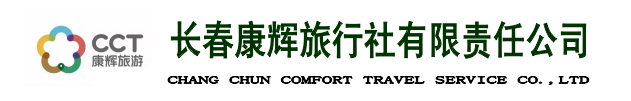 北京尊享双卧6日游行程单行程安排费用说明购物点自费点其他说明产品编号35313出发地长春市目的地行程天数6去程交通火车返程交通火车参考航班无无无无无产品亮点一票到底，自费，景区交通全含一票到底，自费，景区交通全含一票到底，自费，景区交通全含一票到底，自费，景区交通全含一票到底，自费，景区交通全含D1D1行程详情长春乘硬卧前往北京交通：火车用餐早餐：X     午餐：X     晚餐：X   住宿火车D2D2行程详情北京自由活动抵达北京                                                  早：X  午：X  晚：X     住宿：北京用餐早餐：X     午餐：X     晚餐：X   住宿北京D3D3行程详情天安门广场---故宫----恭王府---什刹海风景区---王府井或前门大街早接站后，参观世界上最大的城市中心广场【天安门广场】(游览时间共约90分钟)，环视【人民大会堂】、【人民英雄纪念碑】、【国家博物馆】、【国家大剧院】等外景；瞻仰【毛主席纪念堂】(政策性闭馆则观外景，受疫情防控要求，需提前实名预约，如遇门票约满则观外景)。  参观皇家紫禁城【故宫】（约90分钟，因疫情防控，限制流量，如遇故宫门票售馨，则免费升级为恭王府参观，或将故宫门票现退）（明代永乐十八年1420年建成，明清两代的皇宫，世界现存最大最完整的木质结构的古建筑群。游览午门、太和殿、保和殿、御花园等，2小时）。中餐后参观【恭王府】（约60分钟），清朝巨贪和珅的府邸，京城百姓脍炙人口的“皇帝家有的和珅家有，皇帝家没有的和珅家也有”，只有进到里面才能解开这其中的奥秘，了解一座恭王府，半部清朝史。参观【什刹海风景区】。步行游览最美街区一【烟袋斜街】，漫步北京青砖灰瓦的街道,观赏北方水乡美景，走进胡同深处，感受八旗子弟和富甲商人的别样生活。游览【前门大街】北京非常著名商业街。位于京城中轴线，北起前门月亮湾，南至天桥路口，与天桥南大街相连。明嘉靖二十九年（1550）建外城前是皇帝出城赴天坛、山川坛的御路，建外城后为外城主要南北街道。民众俗称前门大街，访全聚德、月盛斋、庆林春、都一处等百年老店受、浓郁的京味文化或游览王府井的大街。用餐早餐：√     午餐：√     晚餐：X   住宿北京D4D4行程详情八达岭长城---定陵--明皇宫---奥运演出---奥林匹克公园---鸟巢及水立方外景早餐（打包）早【观庄严的升旗仪式】（升旗仪式哪天安排参观游览，以导游根据实际情况安排为准，故此仅为参考行程），后赴延庆（乘车约2小时左右），游览联合国世界文化遗产之一…【八达岭长城】(约120分钟),八达岭长城驰名中外，誉满全球，是万里长城向游人开放最早的地段，它典型地表现了万里长城雄伟险峻的风貌，山峦重叠，形势险要气势磅礴的城墙南北盘旋延伸于燕山和太行山之中。迄今，先后有撒切尔，伊丽莎白，尼克松，里根等372位外国元首和众多世界风云人物登上八达岭观光游览。当您站在最高处好汉坡时，方能领略毛主席曾经说过的“不到长城非好汉！！！”，参观奥运梦之队演出+明朝故事蜡像馆（费用已含），中餐后游览闻名中外埋藏明代十三个皇帝，二十三个皇后和一个贵妃的陵园【十三陵---定陵】(60分钟)，参观中国历代封建帝王陵墓中保存得最完整的定陵地下宫殿，一睹皇陵的奥秘，中国历代皇帝对宗庙、陵寝都十分重视，把它视为宗族的代表、江山的象征，皇家选择建陵地时，朝中要派一、二品大臣，带着深晓地理、风水的术士去四处寻找，有时甚至要选好几年，明十三陵就地下建筑来说，修建得也十分坚固，而且采用深葬的办法，所以明十三陵从未被盗。游览【奥林匹克公园】（80分钟左右)，近距离外观【鸟巢】及【水立方】外景，拍照留念（1小时）。用餐早餐：√     午餐：√     晚餐：X   住宿北京D5D5行程详情颐和园--慈禧水道---北京大学或清华大学外景---天坛公园---首都博物馆或军事博物馆外景早餐（打包），参观世界上最大的宛如人间仙境的皇家园林【颐和园】（约90分钟）湖光山色,长廊点缀,人在画中,雅致迷离.颐和园是中国四大名园之一,是保存得最完整的一座皇家行宫御苑,被誉为皇家园林博物馆。乘坐胡同深度游或慈禧水道游船（费用已含），外观中国的著名学府---【清华大学】或【北京大学】穿博士服清华门口自行拍照，送每个学生一枚清华的校徽，每个学生一个清华夜光手环。游览世界上最大的祭天建筑群——【天坛公园】(1小时)(首道大门票)，它是明、清两朝皇帝祭天的场所。车览【首都博物馆】或【军事博物馆】，首都博物馆是集收藏、展览、研究、考古、公共教育、文化交流于一体的博物馆，是北京地区大型综合性博物馆，属中国省市级综合性博物馆。晚乘火车返回长春用餐早餐：√     午餐：√     晚餐：X   住宿无D6D6行程详情返回长春用餐早餐：X     午餐：X     晚餐：X   住宿无费用包含一、费用包含：一、费用包含：一、费用包含：费用不包含二、费用不含：二、费用不含：二、费用不含：项目类型描述停留时间参考价格无购物项目类型描述停留时间参考价格无自费报名材料身份证保险信息侵权既删